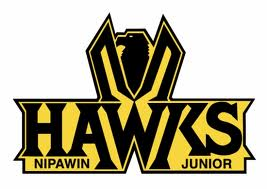 Bottom of FormNipawin Hawks all-time player rosterThis is a list of all the players that played for the Nipawin Hawks. The Nipawin Hawks have been playing in the Saskatchewan Junior Hockey League from 1985 to 2016. This list is accurate for most teams, but for some obscure teams the list may be partial. We have found 318 players.† denotes that the player's career team information is inaccurate due to incomplete data made available by a league.‡ denotes that the player only appeared in the playoffs.Note: The totals presented here may not be exact. If there is no official breakdown when a player was traded mid-season, his statistics are only included with the team he finished with. So you may see players with all zeros for statistics. This means their exact team totals were not available. Their games-played will not be accounted for with any of the teams they played with in this case.  [ X ]This ad has been matched to your interests. It was selected for you based on your browsing activity. Xaxis determined that you might be interested in an ad like this. More information & opt-out options »What is interest based advertising »Xaxis Privacy Policy »Privacy Controls by Ghostery, Inc.Player NameGPGA.PtsPIMSeasonsYrs.Pos.BirthdateBirthplaceHighest LevelAnthony Aquino602336591901997-19981R1977-05-04Montreal, PQMinor ProGavin Armstrong1200001987-19881G1968-07-27Fort Saskatchewan, ALTAEuropean Lower LeaguesBrandan Arnold51121931482013-20152R1997-04-05Dodsland, SASKMajor JuniorKenzie Arnold100002015-20161DJunior A (Canada)Derek Arsenie200002007-20081Junior A (Canada)Travis Baber200002011-20121D1994-02-27Balcarres, SASKJunior A (Canada)Ian Bablitz17000102012-20131D1994-03-18Edmonton, ALTAJunior A (Canada)Grant Baetsen517111842015-20161F1997-06-05Grand Rapids, MIJunior A (Canada)Justin Baillargeon401102004-20051Junior A (Canada)Paul Bailley753824621091994-19973L1976-08-07Winnipeg, MANMinor ProTayler Balog13235681031622011-20143C1994-04-21Weyburn, SASKMajor JuniorMichael Barabash2001102015-20161G1997-02-07Calgary, ALTAJunior A (Canada)Desmond Bast15011262013-20141D1994-11-04Vicoria, BCJunior A (Canada)Alex Bates200002007-200811989-02-08Junior A (Canada)Dan Bauer10605582003-20063G1985-05-16Saskatoon, SASKMinor ProBrandon Beaulieu100002013-20141G1995-04-25Kenora, ONTJunior A (Canada)Brent Becker45224822009-20112D1990-03-22Eatonia, SASKJunior A (Canada)Josh Belair14758531115392003-20063C1985-11-27Debden, SASKCollege-UniversityHans Benson454372432002-20031L1983-09-20Menlo Park, CAMinor ProCarter Berg20369302012-20131L1992-09-04Saskatoon, SASKMajor JuniorJaye Bergman111325282362002-20042D1983-03-17Kenora, ONTJunior A (Canada)Skyler Berman2001313182002-20031D1983-05-03Winnipeg, MANJunior A (Canada)Jesse Bernard83314576512011-20132C1993-07-22Killarney, MANJunior A (Canada)Russell Billett15022312007-20081D1987-02-27Milden, SASKJunior A (Canada)Eric Bolden954836841022014-20162L1996-02-14Oswego, ILJunior A (Canada)Eric Bollefer1621030401422010-20144D1993-02-26Lake Lenore, SASKJunior A (Canada)Scott Bollefer13531013792009-20123D1991-08-31Lake Lenore, SASKJunior A (Canada)Jordan Bourgonje585813752007-20081F1989-09-22Spruce Grove, ALTACollege-UniversityJonny Boxall38134542008-20091F1990-01-26Nipawin, SASKJunior A (Canada)Dexter Bricker448715692012-20131L1995-04-22Saskatoon, SASKMajor JuniorScott Brkich8463339742009-20112D1990-09-19High River, ALTAMajor JuniorMike Brodziak113914231422006-20093F1990-04-01Regina Beach, SASKJunior A (Canada)Zack Bross5251015422014-20151C1996-03-11Weldon Spring, MOJunior A (Canada)Dedrik Brueggeman500002007-200811989-02-28Junior A (Canada)Connor Bucsis300002012-20131D1995-06-28Saskatoon, SASKJunior A (Canada)Mike Bulawka16752591113692002-20053W1984-01-01Red Lake, ONTMinor ProCharles Burd750771502004-20062D1985-01-16Calgary, ALTACollege-UniversityDale Butland151738455192003-20063D1985-02-10Steinbach, MANMinor ProAndrew Bzdel29112242006-20082D1989-02-06Bankend, SASKJunior A (Canada)Mike Bzdel401102007-200811990-10-05Junior A (Canada)Brett Cain53268152002-20031R1983-03-08Nipawin, SASKJunior A (Canada)James Cain17123342005-20061C1987-11-15Kenora, ONTJunior A (Canada)Gordon Campbell16022562015-20161D1995-01-06Vancouver, BCJunior A (Canada)Patrick Carriere1582445694622002-20053D1984-03-02St. Malo, MANMinor ProRejean Carriere66222749202006-20082C1988-07-08La Broquerie, MANJunior A (Canada)Logan Casavant903322015-20161R1997-06-02Melfort, SASKJunior A (Canada)Jonathan Ceci93395695832009-20112C1990-06-16North Vancouver, BCJunior A (Canada)Elias Chaulk31011182015-20161D1996-09-09St. Albert, ALTAJunior A (Canada)Jesse Chenard300002005-20061G1987-07-13Camrose, ALTAMinor ProLiam Chornawka100002013-20141D1996-08-31Nipawin, SASKJunior A (Canada)Jeff Clark22224102010-20111D1992-09-25Somerset, MANJunior A (Canada)Michael Clements61022212003-20052G1985-12-10Shellbrook, SASKJunior A (Canada)Carter Coben1493430642132012-20153L1994-06-16Saskatoon, SASKCollege-UniversityDarius Cole111232346782010-20122R1991-08-24Aurora, CAMinor ProAlex Cote1064544891702002-20042R1983-04-11Waterloo, PQMinor ProKyle Cowan803912752005-20083D1989-08-24Hudson Bay, SASKCollege-UniversityJosh Crane703322013-20141L1995-10-10St John's, NFLDJunior A (Canada)Chad Crawford11101362010-20111D1991-12-28Dalmeny, SASKJunior A (Canada)Braedan Cross20347202015-20161C1996-01-16Sechelt, BCJunior A (Canada)Chad Crozier301102007-200811990-04-06Junior A (Canada)Ryan Cruse16026751011352002-20064R1985-08-04Rosthern, SASKCollege-UniversityMark Currie4511242008-20091G1988-10-04Abbotsford, BCJunior A (Canada)Ryan Curzon3000242010-20111D1991-07-24Estevan, SASKJunior A (Canada)Carter Danczak139374077582012-20153C1994-09-12North Battleford, SASKJunior A (Canada)Adam Daniel707916182003-20052L1986-02-12St. Louis, SASKJunior A (Canada)Owen Danielson5011192015-20161D1997-10-25Spirit River, ALTAJunior A (Canada)Lucas Daoust56111122322008-20091F1989-02-01Kamloops, BCJunior A (Canada)Jeff Datoff1421652681362010-20133D1992-05-26Nanaimo, BCJunior A (Canada)Zac Dechaine200002014-20151L1996-01-13St. Albert, ALTAJunior A (Canada)Trevor Demmans6417516801994-19951D1974-10-03Nipawin, SASKMinor ProAntoine Desrosiers3300002007-20081G1989-01-20Rigaud, PQJunior A (Canada)David Dibrinski301122002-20031Junior A (Canada)Daniel DiCamillo2500022007-20081G1989-06-22Junior A (Canada)Mitch Doell1383545801492011-20143C1993-06-23Winkler, MANJunior A (Canada)Carter Doerksen78219211592014-20162D1997-05-13Swift Current, SASKJunior A (Canada)Austin Douglas19000602014-20151D1996-06-18Winnipeg, MANMajor JuniorYannick Dufresne29437512002-20031C1982-02-22Waterloo, PQJunior A (Canada)Kenton Dulle13336262005-20061R1988-04-23Regina, SASKMajor JuniorWilson Dumais8011312011-20121L1993-02-24Southend, SASKMajor JuniorGarrett Dunlop10449841332102014-20162F1995-04-14Nanaimo, BCJunior A (Canada)Skyler Dunser413811102009-20101R1991-06-28Robinhood, SASKJunior A (Canada)Tyler Durdle100002010-20111D1992-07-20Portage La Prairie, MANJunior A (Canada)Tanner Dusyk92293463562009-20112C1992-08-16Montmartre, SASKCollege-UniversityGraham Dyck19112302007-20081L1989-08-23Atikokan, ONTJunior A (Canada)Torrie Dyck173691081771642005-20094L1988-07-25Hudson Bay, SASKCollege-UniversityDavid Dykstra601172007-20081R1989-04-05Saskatoon, SASKJunior A (Canada)Braden Eagle100002002-20031Junior A (Canada)Brenden Evancio501142004-20051Junior A (Canada)Karsten Felske2500022006-20071G1988-10-13Prince Albert, SASKMajor JuniorCole Fetzner151011162005-20072L1986-03-18Comox, BCMajor JuniorLogan Flodell1400002013-20152G1997-02-10Regina, SASKMajor JuniorCody Folstad50145442008-20091D1990-06-12Birch Hills, SASKCollege-UniversityJesse Fontaine200002014-20151G1995-04-12Stony Plain, ALTAJunior A (Canada)Reece Forman96622281172013-20152D1994-10-15Salmon Arm, BCJunior A (Canada)Blake Fournier1652024442132012-20164R1995-03-21Maple Creek, SASKJunior A (Canada)Tyrel Frisky1114070110542000-20022F1981-11-16Arborfield, SASKMinor ProDanny Gagne40000242005-20083G1987-07-08Moose Jaw, SASKCollege-UniversityFrancois Gamache10011222006-20071D1988-02-28Lislet, PQJunior A (Canada)Travis Gardipy29101432002-20052Junior A (Canada)Zachery Gaynor45077622004-20051D1984-11-12Beaverton, ORCollege-UniversityAndrew Georgeson68914231122006-20082R1987-05-15Prince Albert, SASKJunior A (Canada)Jake Gerbner4871825222015-20161C1997-01-14Havertown, PAJunior A (Canada)Jarett Gerlach100022014-20151DJunior A (Canada)Matthew Geurts58628742009-20112D1990-07-01Chugiak, AKCollege-UniversitySteven Glass2000002013-20141G1994-06-01Saskatoon, SASKJunior A (Canada)Gui Glasspoole812342010-20111C1992-05-24Calgary, ALTAMajor JuniorShane Gonas100002002-20031Junior A (Canada)Pearce Gourley14055212010-20111L1992-06-15Saskatoon, SASKJunior A (Canada)Torrin Grange20235222014-20151F1995-07-15Marquette, MIJunior A (Canada)Robert Grochnel6011132004-20051Junior A (Canada)Kyle Guestin100002004-20051GKingsburg, CACollege-UniversityRyan Haggarty50910192002003-20041D1983-02-25Oak River, MANMinor ProMarcus Halcro111414181062002-20074D1986-03-26Prince Albert, SASKCollege-UniversityCody Hall61358322009-20112F1991-09-20Assiniboia, SASKJunior A (Canada)Brett Harasymuk496713182015-20161R1997-08-27Yorkton, SASKJunior A (Canada)Brendan Harper100002004-20051Junior A (Canada)Brett Harris494812142013-20141F1995-01-14100 Mile House, BCJunior A (Canada)Matt Hartney14011142002-20031G1982-12-08Burnaby, BCCollege-UniversityAlex Hauswirth100002010-20111F1990-11-28Merrill, WIJunior A (Canada)David Hay26022402008-20091D1989-04-20Quesnel, BCEuropean EliteDavid Heath2601182012-20131D1994-05-23Melita, MANJunior A (Canada)Shael Hechter287172482008-20091L1989-11-17Winnipeg, MANCollege-UniversityJustin Hellegards2091356695561998-20024D1981-08-09Kamsack, SASKMinor ProPaul Hemsworth4402222002-20031G1983-07-12Thunder Bay, ONTJunior A (Canada)Tyler Henry200002007-20081L1990-01-13Balgonie, SASKMinor ProDustin Hildebrand110152004-20051LJunior A (Canada)Wyatt Hinson393710532013-20152R1996-02-01Debden, SASKJunior A (Canada)Ross Hnidy201102013-20141D1996-01-29Saskatoon, SASKMajor JuniorTyson Hobbins1034356991542004-20073R1987-07-30Nipawin, SASKMinor ProConnor Hobbs400042014-20151D1997-01-04Saskatoon, SASKMajor JuniorCory Hodgins1241228401182007-20114D1990-04-19Kyle, SASKJunior A (Canada)Brody Hoffman10102242009-20112G1991-02-18Wilkie, SASKMinor ProDerek Holenski1042810682006-20082D1988-01-26Thornhill, MANJunior A (Canada)Darren Holland302202002-20031D1982-01-15Brandon, MANCollege-UniversityStuart Holland1431925441112009-20123C1992-09-23Avonlea, SASKJunior A (Canada)Robbie Holoien36201232702006-20071R1986-10-03Melfort, SASKMajor JuniorDaniel Hope210102004-20062C1988-07-17Kelvington, SASKCollege-UniversityBrendan Hopkins12213252012-20131R1994-03-31Warman, SASKMajor JuniorLucas Horn300002006-20071Junior A (Canada)Scott Hosaluk11234681021342002-20042L1983-04-12Nipawin, SASKJunior A (Canada)Patrick Howey502810452009-20101D1991-05-01Calgary, ALTAJunior A (Canada)Jeff Hrycan1002242002-20031L1982-03-11Saskatoon, SASKJunior A (Canada)Nolan Huber500022002-20031C1982-01-02Lipton, SASKJunior A (Canada)Joel Humphries371451832006-20071C1988-04-14Calgary, ALTAJunior A (Canada)Steven Jean4941519272010-20122R1991-08-02Lloydminster, ALTAJunior A (Canada)Grant Jensen128513183302010-20133D1992-07-13Radville, SASKJunior A (Canada)Mikkel Joehnk18123262013-20141L1993-10-14Vienna, AustriaCollege-UniversityJamie Johnson44111627432010-20111L1992-01-16Edmonton, ALTACollege-UniversityBen Johnstone2711920242012-20131C1993-06-28Carlyle, SASKJunior A (Canada)Davis Jones77022102011-20132G1992-04-26St. Albert, ALTACollege-UniversityDallas Jorgensen53066842010-20111D1992-01-01Medicine Hat, ALTAJunior A (Canada)Artsiom Kalashnikov307916372012-20131F1993-12-13Minsk, BelarusCollege-UniversityYan Kalashnikov2118982012-20131R1992-02-07Minsk, BelarusJunior A (Canada)Brendan Kallis29178182015-20161D1997-05-18St. Albert, ALTAJunior A (Canada)Tyson Kennedy402292010-20111D1991-02-03Beausejour, MANJunior A (Canada)Ryan Kerpan4802242009-20101G1989-05-26Saskatoon, SASKCollege-UniversityMike Kesselring54437252008-20091L1990-02-23Watson, SASKJunior A (Canada)Wheaton King69284472272011-20132C1992-09-08Brandon, MANMajor JuniorKeegan Kjargaard104152237182013-20163R1996-06-24Prince Albert, SASKJunior A (Canada)Zackary Klebaum56257532013-20152D1995-02-24Saskatoon, SASKJunior A (Canada)Stephen Klein3100022010-20122G1993-10-29Saskatoon, SASKCollege-UniversityDerek Kleinsteuber11001182006-20082G1988-02-19Winnipeg, MANJunior A (Canada)Cory Knaus490771302008-20091D1988-12-05Lanigan, SASKJunior A (Canada)Austyn Kozun200002013-20141GNipawin, SASKJunior A (Canada)Tad Kozun14779681471972010-20144L1993-03-03Nipawin, SASKCollege-UniversityTaran Kozun1600042011-20121G1994-08-29Nipawin, SASKMinor ProKyle Krunick1251937563512003-20063R1985-11-14Abbotsford, BCJunior A (Canada)Brett Kuglin517512182004-20051C1986-10-08Swift Current, SASKJunior A (Canada)Croft Kurka982023431612002-20042R1984-03-05Prince Rupert, BCCollege-UniversityPhil La Penna10000132007-20081F1987-09-27Oakville, ONTJunior A (Canada)Alex Laird274711152011-20121C1993-03-13Swift Current, SASKJunior A (Canada)Daniel Lamb16426122006-20071L1986-09-19Yorkton, SASKJunior A (Canada)Michael Lambert1241817351652011-20143R1993-04-30Fort Vermillion, ALTAJunior A (Canada)Jonathon Lamothe1000002002-20031G1983-05-13Granby, PQJunior A (Canada)Brady Larock51172542412005-20061D1985-09-11Eatonia, SASKCollege-UniversityKevin Lavallee20763861492342002-20064R1985-05-14Moose Jaw, SASKEuropean Lower LeaguesMartin Lavallee1100062013-20141D1995-05-18Goose Bay, NFLDJunior A (Canada)Jonathon Lawrence12344581021152004-20073C1986-08-19Steinbach, MANMajor JuniorLewis Lazcko201102006-20071Junior A (Canada)Trevor Lebersback600022002-20031D1984-03-19Weyburn, SASKJunior A (Canada)Alexandre Leclerc53182442302009-20101C1989-04-05Sainte-Marc des Carrieres, PQCollege-UniversitySteven Leslie1681251632422002-20074D1986-05-08Lampman, SASKJunior A (Canada)Eli Lichtenwald75303767182010-20132L1992-06-09Saskatoon, SASKCollege-UniversityJordan Liem2200002012-20142G1993-04-30Coquitlam, BCJunior A (Canada)Spencer Lindsay300022010-20111C1992-02-06Arborfield, SASKJunior A (Canada)Garret Lockeridge1392030503352011-20154L1994-04-30Regina, SASKMinor ProJeff Lorenz56929381032009-20112R1991-04-29Lloydminster, ALTACollege-UniversityTaylor Lotoski1244802015-20161L1996-01-12St. Albert, ALTAJunior A (Canada)Justin Magnuson12112172004-20051Junior A (Canada)Shawn Mamane†35252348681998-20002L1979-02-26Montreal, PQMinor ProRiley Marshall200022005-20061Junior A (Canada)Keenan Martens486162282011-20132D1993-01-13Calgary, ALTAJunior A (Canada)Ryan Martin581739561202002-20031R1982-07-27Carrot River, SASKCollege-UniversitySteve Mason58232245652007-20081F1988-01-13Tilburg, NetherlandEuropean Lower LeaguesStephane Massicotte50145972006-20071D1989-03-18Saint Anne, MANJunior A (Canada)Derek Mazil400002014-20151G1996-05-07Calgary, ALTAJunior A (Canada)Sean McAllister14022162010-20111D1992-01-14West Chester, OHJunior A (Canada)Alexcei McAvoy602836641072002-20031C1983-05-04Saskatoon, SASKCollege-UniversityJoan McConnell†000002002-20031GJunior A (Canada)Colton McDonald87211131322007-20092D1988-02-25Salt Lake City, UTJunior A (Canada)Jess McDonald300002006-200821991-01-03Junior A (Canada)Josh McDougall400002014-20151DJunior A (Canada)Harley McEwen†000001997-19981C1977-01-10Lemberg, SASKMinor ProDan McIIwain39101362002-20031D1984-05-22Thunder Bay, ONTJunior A (Canada)Reily McIntosh464711202015-20161C1996-05-09North Pole, AKJunior A (Canada)Leighton McLachlan39077772013-20141D1993-02-04Edmonton, ALTAJunior A (Canada)Jim McLarty†000001991-19921R1971-01-29Tisdale, SASKMinor ProZach McNeill311017271502015-20161F1996-01-14Calgary, ALTAJunior A (Canada)Shawn McNulty51141630472008-20091L1988-02-09Campbell River, BCMinor ProDylan Meier913462011-20121C1992-05-22Highlands Ranch, COCollege-UniversityDavid Michiels69101424482005-20072L1987-01-03Holland, MANJunior A (Canada)Andrew Mievre5364101002002-20031D1982-01-15Tisdale, SASKJunior A (Canada)Gavin Mievre100002002-20031Junior A (Canada)Evan Mignault15435711061672013-20163L1995-04-14Thunder Bay, ONTJunior A (Canada)Jordon Miller1462546711982005-20094C1988-06-16Redvers, SASKJunior A (Canada)Kenton Miller1901142007-20081C1991-02-10Redvers, SASKMinor ProKoltyn Miller13202162007-20092D1991-03-10Redvers, SASKMajor JuniorMilo Miller500002004-20051D1987-06-06Big River, SASKJunior A (Canada)Matt Minshull100002007-20081F1987-09-03Brandon, MANJunior A (Canada)Bobby-Chad Mitchell491814323492002-20031L1982-04-18Nipawin, SASKMinor ProJohn Moeller1601122015-20161L1997-02-13Chesterfield, MOJunior A (Canada)Joey Moretto100002010-20111D1992-05-02Sexsmith, ALTAJunior A (Canada)Wyatt Murphy100002012-20131DJunior A (Canada)Jaydyn Murray1041954733112002-20042C1984-02-27Melita, MANMinor ProTyler Murray701142002-20031L1984-01-08Whitehorse, YTJunior A (Canada)Chris Musselman500002010-20111R1992-02-11Tisdale, SASKJunior A (Canada)Nick Neurauter500022007-20081D1989-05-17Red Deer, ALTAJunior A (Canada)Kyle Nichols52719261812004-20051D1984-06-05East St. Paul, MNMajor JuniorJoe O'Brien7510122013-20152G1995-02-14Clayton, MOCollege-UniversityRyan Ostertag33121022162011-20132C1992-09-20Regina, SASKJunior A (Canada)Brent Ottmann803455891952007-20092R1988-01-17Martensville, SASKMinor ProTodd Panchyson47257572004-20083D1988-01-07White Fox, SASKMajor JuniorTyler Paslawski611624401082010-20122R1992-08-19Choiceland, SASKMajor JuniorRyan Patterson2132522002-20031C1983-07-05Tisdale, SASKJunior A (Canada)Jeremy Peeke1033602010-20111F1991-04-26Semans, SASKJunior A (Canada)Connor Pennell37257372008-20091C1991-06-24Kamsack, SASKCollege-UniversityElliot Peterson110102011-20121L1995-07-20Saskatoon, SASKMajor JuniorEric Peterson40121426482011-20121L1991-06-18Saskatoon, SASKJunior A (Canada)Ben Petros10301717372011-20143D1993-06-29Calgary, ALTAJunior A (Canada)Jayden Piattelli161625311762013-20163D1995-01-18Calgary, ALTAJunior A (Canada)Tyler Poskus1201182011-20121D1993-09-04Red Deer, ALTAJunior A (Canada)Maxim Powiada11213102013-20141D1995-01-05Saskatoon, SASKJunior A (Canada)Dean Prpick92162036582007-20092D1988-08-20Davidson, SASKCollege-UniversityCody Purves14743741171032004-20073R1986-10-26Hudson Bay, SASKMinor ProAlexandre Quessy500002006-20071G1988-04-04Laval, PQJunior A (Canada)Gage Rapitta300002010-20122L1994-03-01Regina, SASKJunior A (Canada)Nikolai Ray†000002002-20031D1984-06-15Quebec, PQMinor ProAdam Reichert113165066652010-20122C1991-09-20Maple Grove, MNCollege-UniversityDerek Reid50145252004-20051C1986-04-17Swift Current, SASKJunior A (Canada)Rhett Reinhart4981826362005-20061D1986-01-16Regina, SASKJunior A (Canada)Brant Remenda109522272122008-20113D1990-04-30Nipawin, SASKCollege-UniversityMichael Rey110303363662007-20092F1989-04-20Winnipeg, MANCollege-UniversityNicholas Riemer9041317742014-20162D1996-03-12Regina, SASKJunior A (Canada)Jesse Roden29246232010-20133D1994-03-21Saskatoon, SASKJunior A (Canada)Jonathan Romic18224142004-20051R1985-06-14Oakville, ONTCollege-UniversityRyan Rosich300002014-20151F1996-04-12Edmonton, ALTAJunior A (Canada)Brian Ross5641317822002-20031D1983-01-25Thunder Bay, ONTMinor ProHouston Roszell100002015-20161D1997-01-31Medicine Hat, ALTAJunior A (Canada)Ryan Rothenberger202222014-20151L1997-05-20Radisson, SASKJunior A (Canada)Clive Rozdeba1201162015-20161D1996-01-04Calgary, ALTAJunior A (Canada)Trent Rumpel15033292007-200811989-09-06Junior A (Canada)Keldon Sanderson376612172007-20081R1988-04-07Saskatoon, SASKMajor JuniorKyle Sargent500002014-20162D1998-03-02Carlyle, SASKJunior A (Canada)Kent Sauter554371242006-20082C1989-10-22Kenosee Lake, SASKJunior A (Canada)Matt Sawa79111930892004-20062C1987-05-02Regina, SASKMajor JuniorMason Sawatzky100002007-20081Junior A (Canada)Patrick Schmelzinger1122402015-20161C1995-11-04Jamestown, NYJunior A (Canada)Matthew Schneider54511161182007-20092C1989-03-24Fort Saskatchewan, ALTAJunior A (Canada)Brodie Schuette200002013-20141DJunior A (Canada)Adam Schwark1344247891512005-20083L1987-05-10Saskatoon, SASKCollege-UniversityChris Scott200002005-20061Junior A (Canada)Mark Seabrook200002006-20071Junior A (Canada)Caleb Seaman37134292015-20161R1997-02-26Choiceland, SASKJunior A (Canada)Caleb Seamen100002014-20151RJunior A (Canada)Jivan Sidhu5421315252013-20152D1995-04-04Burnaby, BCJunior A (Canada)Cole Simpson500022002-20031D1986-02-27Tisdale, SASKMajor JuniorDavid Skagen49173148162009-20101C1989-12-27Medicine Hat, ALTAJunior A (Canada)Dustin Skilliter112721281992010-20144L1993-02-17Hudson Bay, SASKJunior A (Canada)Ian Skinner3203362013-20141F1995-02-24Cornerbrook, NFLDJunior A (Canada)Derek Smith†000001993-19963C1975-04-22Edmonton, ALTAMinor ProEric Soar39246142014-20162D1998-01-22Moose Jaw, SASKJunior A (Canada)James Sorrey31437412013-20141R1994-09-21Surrey, BCJunior A (Canada)Matthew Spafford9440721121492009-20112L1990-12-16Saskatoon, SASKCollege-UniversityNolan Speiss303322013-20141D1995-02-17Minnedosa, MANJunior A (Canada)Tom Spellen18000352006-20071L1988-02-24Steinbach, MANJunior A (Canada)Jared Spencer1223034642532002-20053R1984-12-06Nipawin, SASKJunior A (Canada)Rylan Spencer300022007-200811989-09-20Junior A (Canada)Kris Spriggs1254360103642013-20163L1995-10-03Edmonton, ALTAJunior A (Canada)Travis Statchuk210102006-20082F1990-03-31Wadena, SASKCollege-UniversityKristian Stead4501122015-20161G1996-10-17Merrit, BCJunior A (Canada)Blair Stenblee100002002-20031Junior A (Canada)Jason Stewart4000142004-20051Junior A (Canada)Mark Stoicescu1131736531852002-20042D1983-12-27Nipawin, SASKCollege-UniversityT.J. Sutter1582632581062002-20064C1985-07-16Redvers, SASKCollege-UniversityDan Szerlip1081418321532010-20122L1991-01-17Newton, MACollege-UniversityBrendan Tash113161733952009-20112L1991-04-16Prince Albert, SASKJunior A (Canada)Dallas Thiessen1422563881302002-20074R1986-08-22Prince Albert, SASKJunior A (Canada)Taylor Thiessen17222781003432005-20094D1989-05-22Prince Albert, SASKJunior A (Canada)Riel Thomson10000502007-20081D1988-04-05Montmartre, SASKMajor JuniorBenson Thorpe100002015-20161DJunior A (Canada)Chase Thudium1134249911742014-20162R1996-06-20Sylvan Lake, ALTAJunior A (Canada)Blair Toms1712854822602004-20084D1987-05-29Redvers, SASKJunior A (Canada)Brayden Uhrich100022013-20141R1997-10-25Rosetown, SASKMajor JuniorConnor Vermeulen401142015-20161D1996-06-15Medicine Hat, ALTAJunior A (Canada)Nolan Walker100002002-20031DJunior A (Canada)Wyatt Waselenchuk1900002008-20091G1989-04-24Port Moody, BCJunior A (Canada)Justin Waskewitch47163551202011-20121R1992-03-24Cut Knife, SASKJunior A (Canada)Brandyn Wasyliw100002005-20061C1988-09-29Meadow Lake, SASKJunior A (Canada)Bert Watkins100002002-20031D1985-03-14Aylesbury, SASKJunior A (Canada)Jaryd Wiebe3011162013-20141C1995-01-25Kenora, ONTJunior A (Canada)Jesse Williamson9462834712011-20132D1992-01-09Saskatoon, SASKJunior A (Canada)Ian Wolkowicz9843337482014-20162D1995-03-05Blufton, SCJunior A (Canada)Stefan Wood67319221202014-20162D1996-01-19St. Albert, ALTAJunior A (Canada)Mitchell Wourms53167602009-20101D1990-08-17Humboldt, SASKJunior A (Canada)Cody Wutzke4746101282007-20081L1990-06-02Aberdeen, SASKJunior A (Canada)Jesse Youzwa43224992002-20042D1985-02-13White Fox, SASKJunior A (Canada)Barrett Zelinski111830381492002-20053D1984-03-11Saskatoon, SASKJunior A (Canada)Brady Zerr131272552872010-20133L1992-01-20Goodsoil, SASKJunior A (Canada)